به نام ایزد  دانا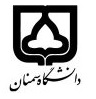 (کاربرگ طرح درس)                   تاریخ بهروز رسانی:               دانشکده     ............................                                               نیمسال اول/دوم سال تحصیلی ......بودجهبندی درسمقطع: کارشناسی+  کارشناسی ارشد□  دکتری□مقطع: کارشناسی+  کارشناسی ارشد□  دکتری□مقطع: کارشناسی+  کارشناسی ارشد□  دکتری□تعداد واحد: نظری..1. عملی..1.تعداد واحد: نظری..1. عملی..1.فارسی: طرح  خاک شناسی عمومیفارسی: طرح  خاک شناسی عمومینام درسپیشنیازها و همنیازها:  پیشنیازها و همنیازها:  پیشنیازها و همنیازها:  پیشنیازها و همنیازها:  پیشنیازها و همنیازها:  لاتین soil scienceلاتین soil scienceنام درسشماره تلفن اتاق:شماره تلفن اتاق:شماره تلفن اتاق:شماره تلفن اتاق:	حمید خیرالدین	مدرس/مدرسین:	حمید خیرالدین	مدرس/مدرسین:	حمید خیرالدین	مدرس/مدرسین:	حمید خیرالدین	مدرس/مدرسین:منزلگاه اینترنتی:منزلگاه اینترنتی:منزلگاه اینترنتی:منزلگاه اینترنتی:پست الکترونیکی:hamid @kheyrodin@semnan.ac.irپست الکترونیکی:hamid @kheyrodin@semnan.ac.irپست الکترونیکی:hamid @kheyrodin@semnan.ac.irپست الکترونیکی:hamid @kheyrodin@semnan.ac.irبرنامه تدریس در هفته و شماره کلاس:  12برنامه تدریس در هفته و شماره کلاس:  12برنامه تدریس در هفته و شماره کلاس:  12برنامه تدریس در هفته و شماره کلاس:  12برنامه تدریس در هفته و شماره کلاس:  12برنامه تدریس در هفته و شماره کلاس:  12برنامه تدریس در هفته و شماره کلاس:  12برنامه تدریس در هفته و شماره کلاس:  12اهداف درس:یاد گیری کار در مراکز تحقیقاتی و اجرایی و اخذ  لیسانس و امادگی برای فوق لیسانساهداف درس:یاد گیری کار در مراکز تحقیقاتی و اجرایی و اخذ  لیسانس و امادگی برای فوق لیسانساهداف درس:یاد گیری کار در مراکز تحقیقاتی و اجرایی و اخذ  لیسانس و امادگی برای فوق لیسانساهداف درس:یاد گیری کار در مراکز تحقیقاتی و اجرایی و اخذ  لیسانس و امادگی برای فوق لیسانساهداف درس:یاد گیری کار در مراکز تحقیقاتی و اجرایی و اخذ  لیسانس و امادگی برای فوق لیسانساهداف درس:یاد گیری کار در مراکز تحقیقاتی و اجرایی و اخذ  لیسانس و امادگی برای فوق لیسانساهداف درس:یاد گیری کار در مراکز تحقیقاتی و اجرایی و اخذ  لیسانس و امادگی برای فوق لیسانساهداف درس:یاد گیری کار در مراکز تحقیقاتی و اجرایی و اخذ  لیسانس و امادگی برای فوق لیسانسامکانات آموزشی مورد نیاز :امکانات آموزشی مورد نیاز :امکانات آموزشی مورد نیاز :امکانات آموزشی مورد نیاز :امکانات آموزشی مورد نیاز :امکانات آموزشی مورد نیاز :امکانات آموزشی مورد نیاز :امکانات آموزشی مورد نیاز :امتحان پایانترمامتحان میانترمارزشیابی مستمر(کوئیز)ارزشیابی مستمر(کوئیز)فعالیتهای کلاسی و آموزشیفعالیتهای کلاسی و آموزشینحوه ارزشیابینحوه ارزشیابی 5 نمره10 نمره   5 نمره   5 نمرهدارددارددرصد نمرهدرصد نمرهدانش حاک شناسی- کتب جغرافیا دانش حاک شناسی- کتب جغرافیا دانش حاک شناسی- کتب جغرافیا دانش حاک شناسی- کتب جغرافیا دانش حاک شناسی- کتب جغرافیا دانش حاک شناسی- کتب جغرافیا منابع و مآخذ درسمنابع و مآخذ درستوضیحاتمبحثشماره هفته آموزشیکلیات خاکشناسی)1مرتع داری2خاک های مناطق  خشک3زبان انگلیسی4خاک شناسی عمومی5گیاه شناسی 16گیاهان دارویی7ظرفیت تبادل کاتیونی و اسیدیته خاک8عناصر تغذیه ای (ماکرو و میکرو) 19عناصر تغذیه ای (ماکرو و میکرو)2 10عناصر تغذیه ای (ماکرو و میکرو) 311جامعه شناسی روستایی1213141516